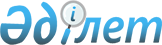 О признании утратившими силу некоторых постановлений акимата Акмолинской областиПостановление акимата Акмолинской области от 13 июня 2016 года № А-7/280      В соответствии с Законом Республики Казахстан от 23 января 2001 года "О местном государственном управлении и самоуправлении в Республике Казахстан" акимат Акмолинской области ПОСТАНОВЛЯЕТ:

      1. Признать утратившими силу постановления акимата Акмолинской области согласно приложению к настоящему постановлению.

      2. Настоящее постановление акимата Акмолинской области вводится в действие со дня подписания.

 Перечень постановлений акимата Акмолинской области,
признанных утратившими силу      1. Постановление акимата Акмолинской области "Об образовании Общественного совета по средствам массовой информации при акимате Акмолинской области" от 3 августа 2012 года № А-9/384.

      2. пункт 5 постановления акимата Акмолинской области "О внесении изменений в некоторые постановления акимата Акмолинской области" от 15 февраля 2013 года № А-2/75.

      3. пункт 6 изменений, которые вносятся в некоторые постановления акимата Акмолинской области постановления акимата Акмолинской области "О внесении изменений в некоторые постановления акимата Акмолинской области" от 12 ноября 2013 года № А-10/501.

      4. Постановление акимата Акмолинской области "Об утверждении положения о государственном учреждении "Управление земельных отношений Акмолинской области" от 4 сентября 2014 года № А-8/420 (зарегистрировано в Реестре государственной регистрации нормативных правовых актов № 4387, опубликовано 16 октября 2014 года в газетах "Арқа ажары" и "Акмолинская правда").

      5. пункт 6 изменений, которые вносятся в некоторые постановления акимата Акмолинской области постановления акимата Акмолинской области "О внесении изменений в некоторые постановления акимата Акмолинской области" от 8 декабря 2014 года № А-11/589.

      6. Постановление акимата Акмолинской области "Об утверждении положения о государственном учреждении "Управление государственного архитектурно-строительного контроля Акмолинской области" от 26 января 2015 года № А-1/30 (зарегистрировано в Реестре государственной регистрации нормативных правовых актов № 4631, опубликовано 12 февраля 2015 года в газетах "Арқа ажары" и "Акмолинская правда").

      7. Постановление акимата Акмолинской области "О внесении изменений в постановление акимата Акмолинской области от 4 сентября 2014 года № А-8/420 "Об утверждении положения о государственном учреждении "Управление земельных отношений Акмолинской области" 6 мая 2015 года № А-5/202 (зарегистрировано в Реестре государственной регистрации нормативных правовых актов № 4828, опубликовано от 18 июня 2015 года в газетах "Арқа ажары" и "Акмолинская правда").

      8. Постановление акимата Акмолинской области "О дополнительных мерах по оказанию помощи участникам и инвалидам Великой Отечественной войны" от 6 мая 2015 года № А-5/201 (зарегистрировано в Реестре государственной регистрации нормативных правовых актов № 4818, опубликовано от 11 июня 2015 года газетах "Арқа ажары" и "Акмолинская правда").

      9. Постановление акимата Акмолинской области "Об установлении объемов субсидий по районам" 24 июня 2015 года № А-7/295.

      10. Постановление акимата Акмолинской области "Об утверждении регламента государственной услуги "Учет иностранных периодических печатных изданий, распространяемых на территории области, города республиканского значения, столицы" от 18 августа 2015 года № А-9/392 (зарегистрировано в Реестре государственной регистрации нормативных правовых актов № 4980, опубликовано от 3 октября 2015 года газетах "Арқа ажары" и "Акмолинская правда").

      11. Постановление акимата Акмолинской области "О внесении изменения в постановление акимата Акмолинской области от 26 января 2015 года № А-1/30 "Об утверждении положения о государственном учреждении "Управление государственного архитектурно-строительного контроля Акмолинской области" от 29 июня 2015 года № А-7/309 (зарегистрировано в Реестре государственной регистрации нормативных правовых актов № 4926, опубликовано 3 сентября 2015 года в газетах "Арқа ажары" и "Акмолинская правда").

      12. Постановление акимата Акмолинской области "Об утверждении минимальных норм приобретения (использования) под урожай 2016 года семян первой репродукции и гибридов первого поколения" от 4 марта 2016 года № А-3/94 (зарегистрировано в Реестре государственной регистрации нормативных правовых актов № 5283, опубликовано от 12 апреля 2016 года газетах "Арқа ажары" и "Акмолинская правда").

      13. Постановление акимата Акмолинской области "О создании коммунального государственного учреждения "Управление делами акима области" при аппарате акима Акмолинской области" от 28 марта 2016 года № А-5/134.

      14. Постановление акимата Акмолинской области "О внесении изменения в постановление акимата Акмолинской области от 4 сентября 2014 года № А-8/420 "Об утверждении положения о государственном учреждении "Управление земельных отношений Акмолинской области" от 5 апреля 2016 года № А-5/150 (зарегистрировано в Реестре государственной регистрации нормативных правовых актов № 5346, опубликовано от 25 мая 2016 года в информационно-правовой системе "Әділет").

      15. Постановление акимата Акмолинской области "О внесении изменений в постановление акимата Акмолинской области от 26 января 2015 года № А-1/30 "Об утверждении положения о государственном учреждении "Управление государственного архитектурно-строительного контроля Акмолинской области" от 12 апреля 2016 года № А-5/161 (зарегистрировано в Реестре государственной регистрации нормативных правовых актов № 5347, опубликовано от 25 мая 2016 года в информационно-правовой системе "Әділет").


					© 2012. РГП на ПХВ «Институт законодательства и правовой информации Республики Казахстан» Министерства юстиции Республики Казахстан
				
      Исполняющий обязанности
акима области

К.Отаров
Приложение
к постановлению акимата
Акмолинской области
от 13 июня 2016 года
№ А-7/280